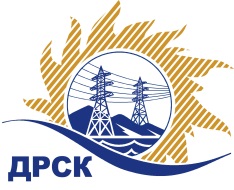 Акционерное Общество«Дальневосточная распределительная сетевая  компания»ПРОТОКОЛ ПЕРЕТОРЖКИСПОСОБ И ПРЕДМЕТ ЗАКУПКИ: открытый запрос предложений на право заключения Договора на выполнение работ «Ремонт кабельных линий 0,4 кВ г.Шимановск филиала АЭС» (закупка 1009 раздела 1.1. ГКПЗ 2018 г.).Плановая стоимость: 1 400 000,00 руб., без учета НДС;   1 652 000,00 руб., с учетом НДС.ПРИСУТСТВОВАЛИ: постоянно действующая Закупочная комиссия 1-го уровня Информация о результатах вскрытия конвертов:В адрес Организатора закупки поступило 0 (ноль) заявок на участие в  процедуре переторжки.Вскрытие конвертов было осуществлено в электронном сейфе Организатора закупки на ЕЭТП, в сети «Интернет»: https://rushydro.roseltorg.ru  автоматически.Дата и время начала процедуры переторжки: 10:00 часов благовещенского времени 10.05.2018 г Место проведения процедуры вскрытия конвертов с предложениями на участие в закупке: на ЕЭТП, в сети «Интернет»: https://rushydro.roseltorg.ru  Секретарь Закупочной комиссии 1 уровня  		                                               М.Г.ЕлисееваЧувашова О.В.(416-2) 397-242№ 359/УР-Пг. Благовещенск10 мая  2018 г.№ п/пПорядковый номер заявкиДата и время внесения изменений в заявкуНаименование участникаОсновная заявка без НДСОсновная заявка с НДСУлучшенная заявка без НДСУлучшенная заявка с НДС1105.04.2018 04:43ООО «ПромЭлектроСтрой» 
ИНН/КПП 2807015739/280701001 
ОГРН 11028070005591 370 136.231 370 136.23--2205.04.2018 13:22ООО "ПОДРЯДЧИК ДВ" 
ИНН/КПП 2801209946/280101001 
ОГРН 11528010061151 400 000.001 400 000.00--